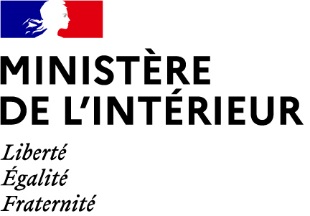 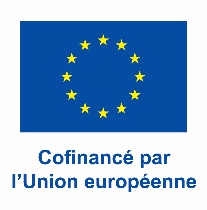 ATTESTATION SUR L’HONNEURJe soussigné(e), [nom, prénom, qualité], atteste que [nom de l’organisme bénéficiaire] ne dispose d’aucune possibilité de récupération, de remboursement ou de compensation de la TVA par quelque moyen que ce soit, au titre du projet « [nom du projet tel qu’il figure dans la notification de subvention] » qui se déroule du [date] au [date] déposé dans le cadre du programme 2021-2027 du Fonds pour la sécurité intérieure (FSI).Fait à                         , le (Cachet de l'organisme + Signature du représentant légal) 